Домашняя работа по теме «Потоки в транспортной сети»Обозначить вершины заданной транспортной сети (тал. 1). Найти максимальный поток и минимальный путь на этой сети.Таблица 1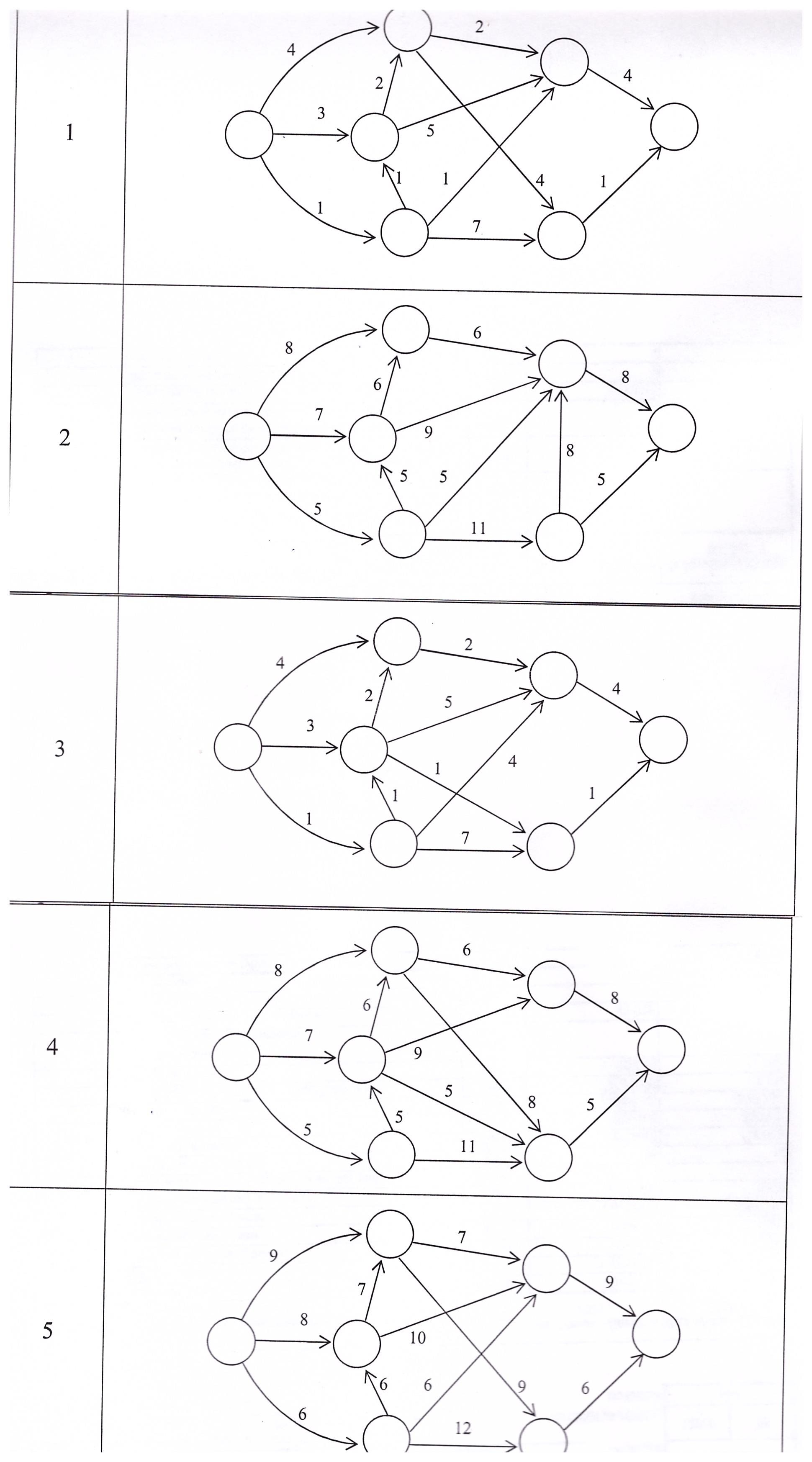 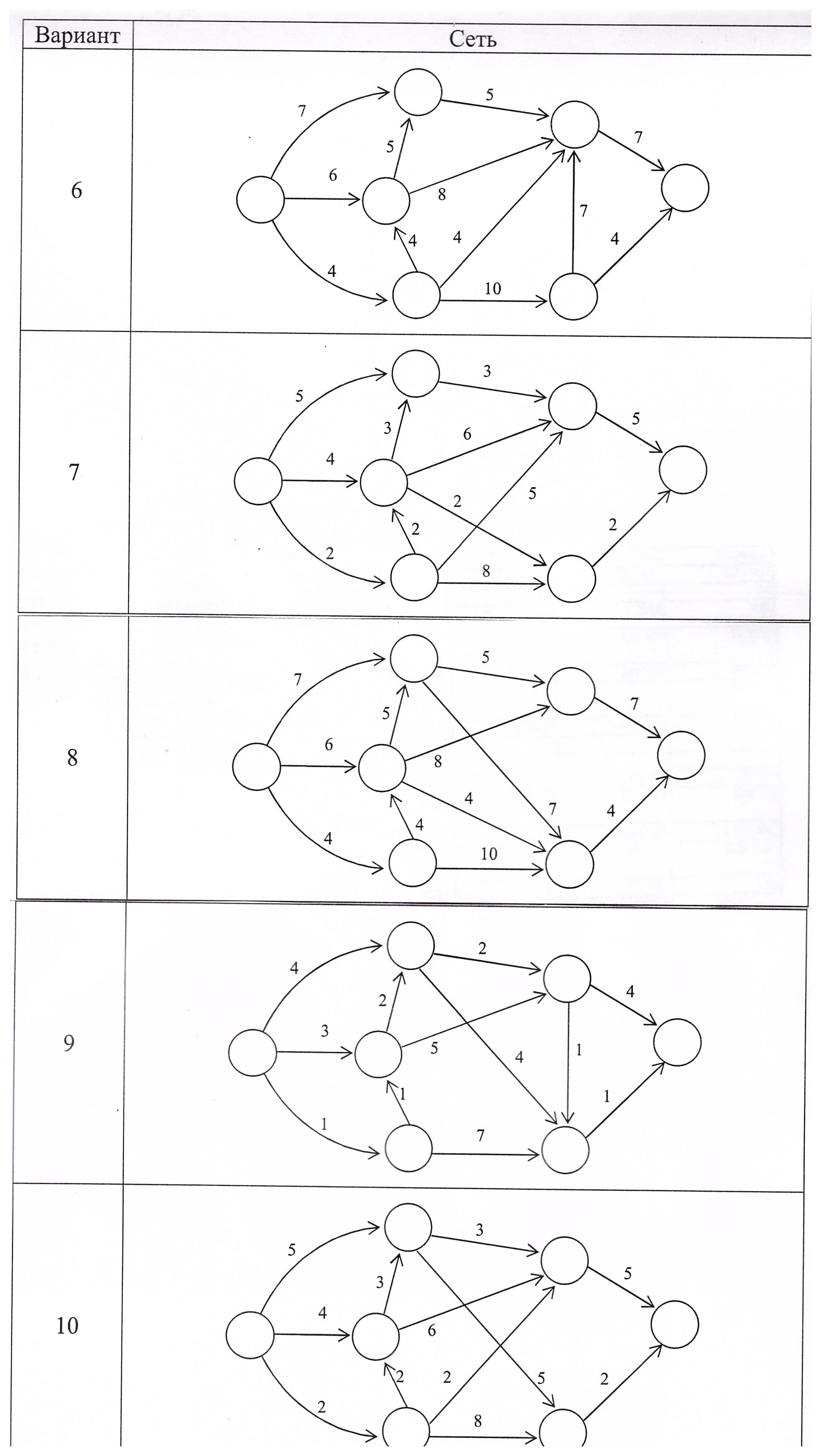 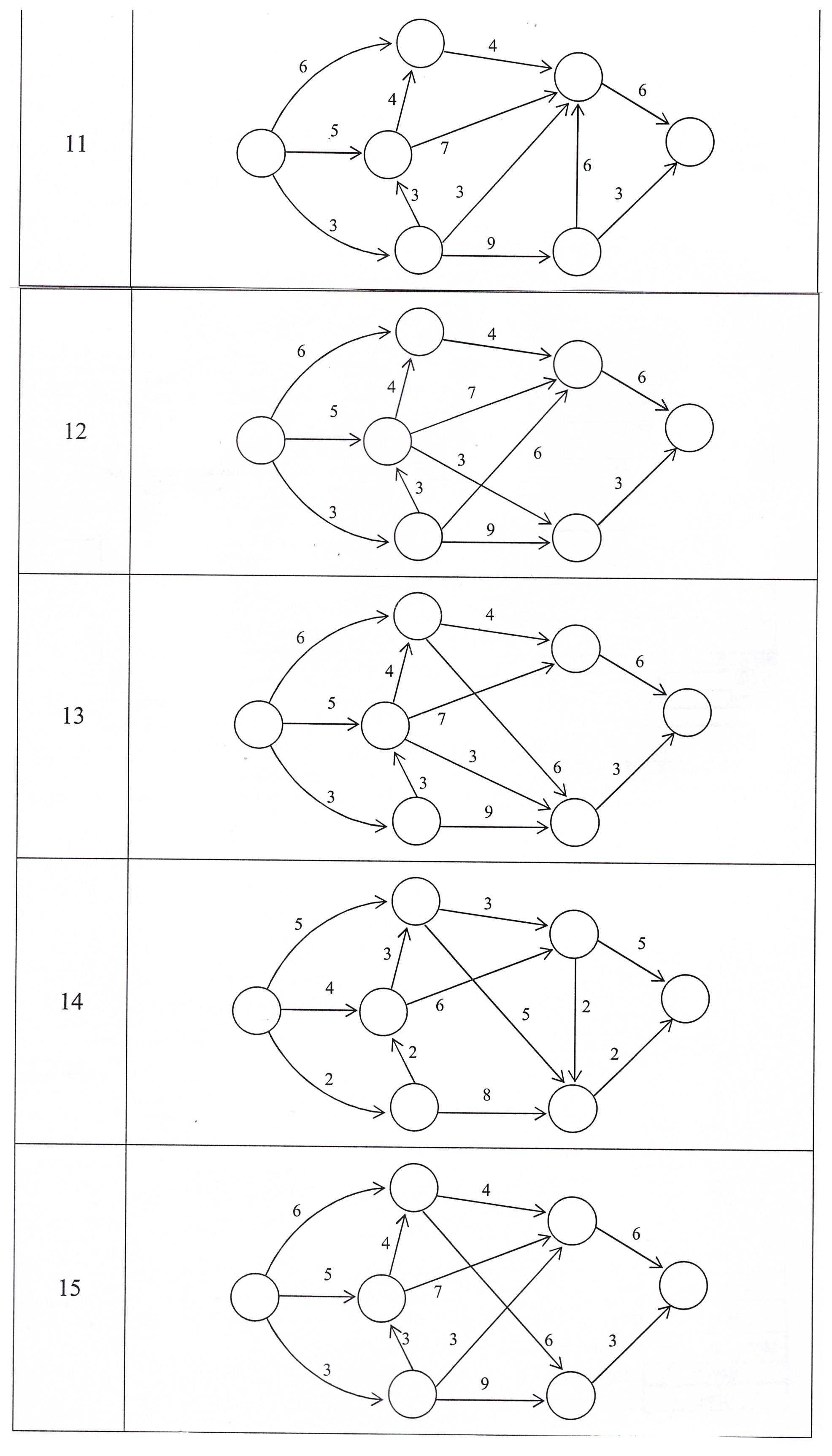 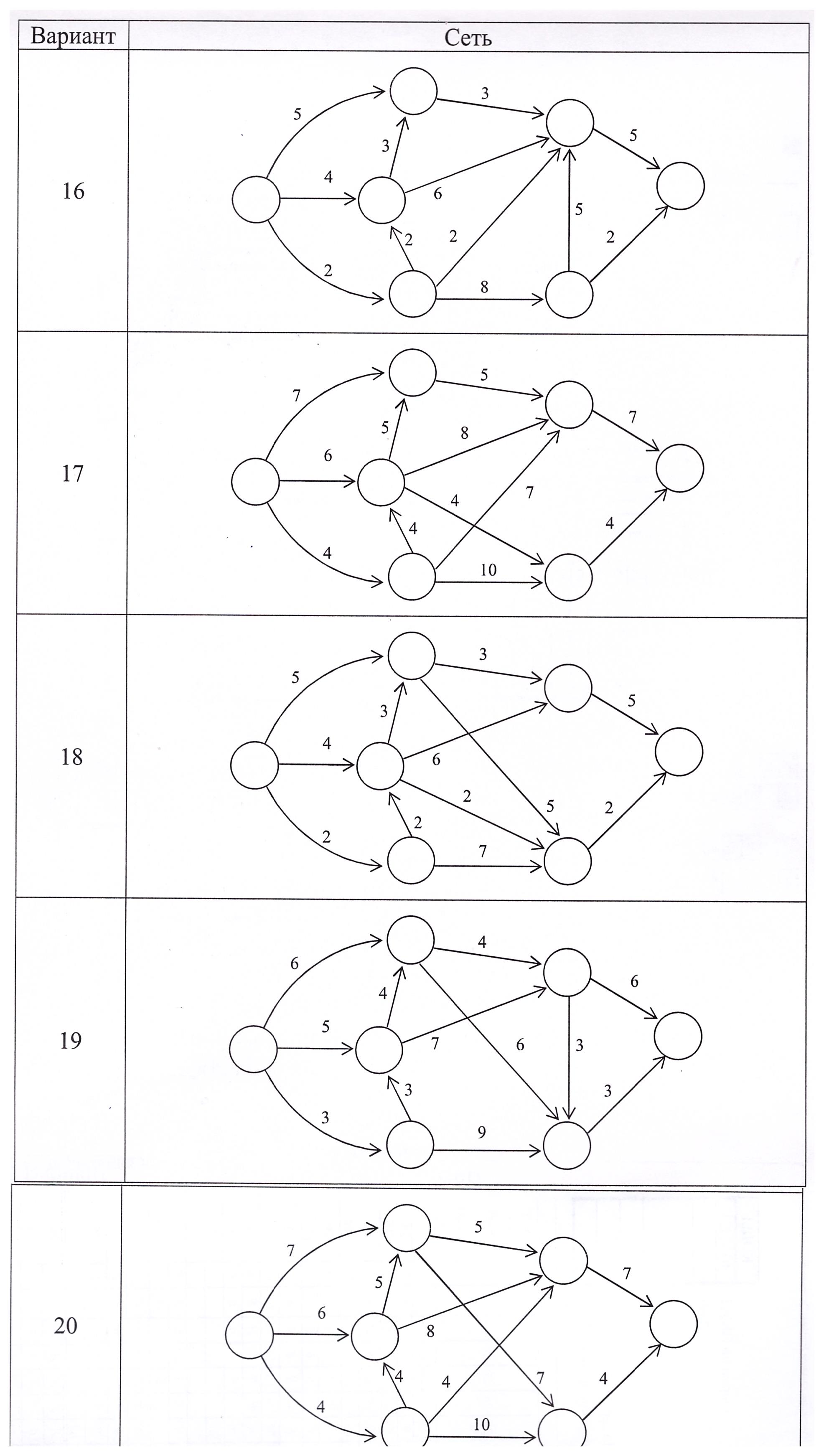 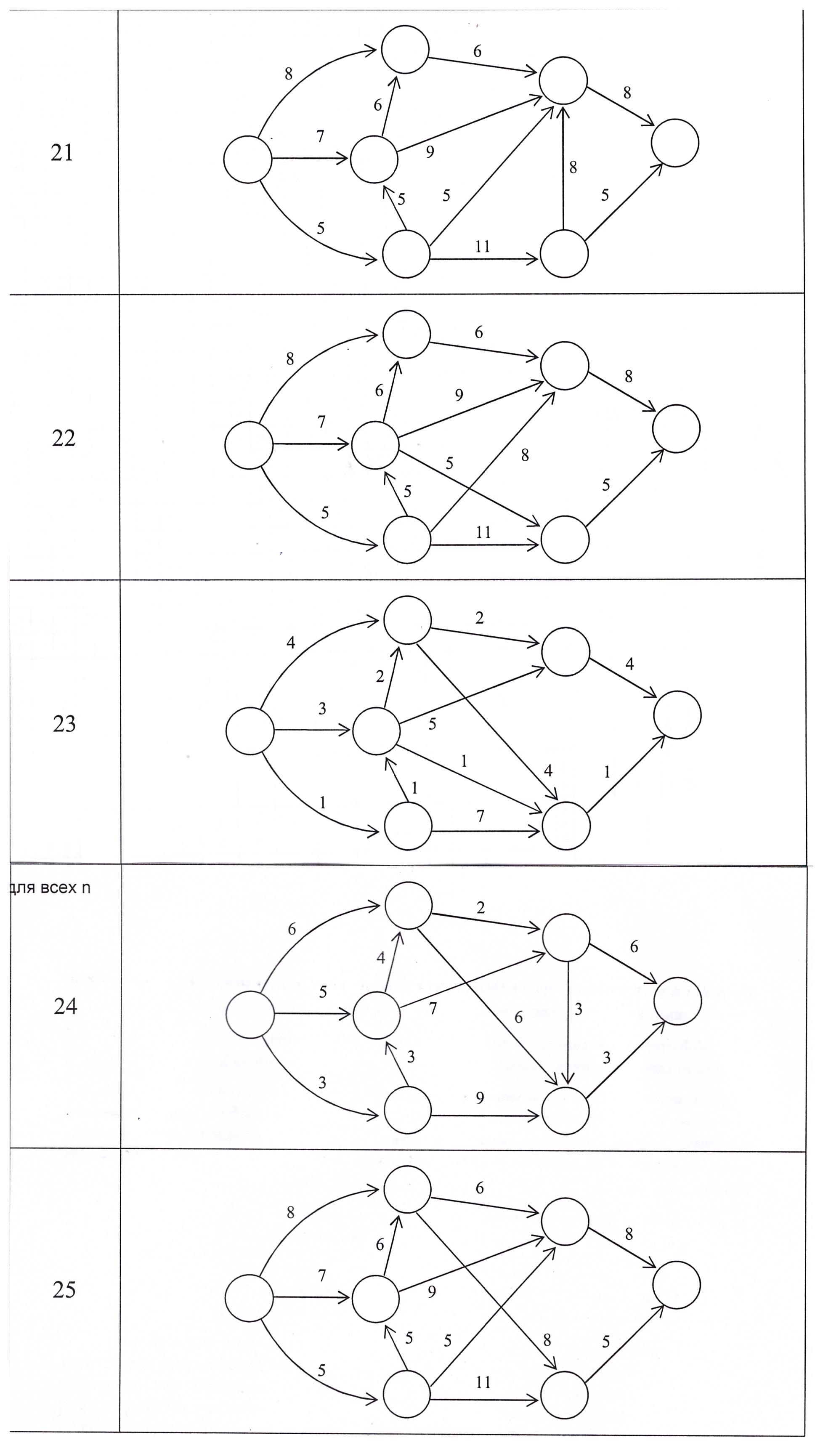 